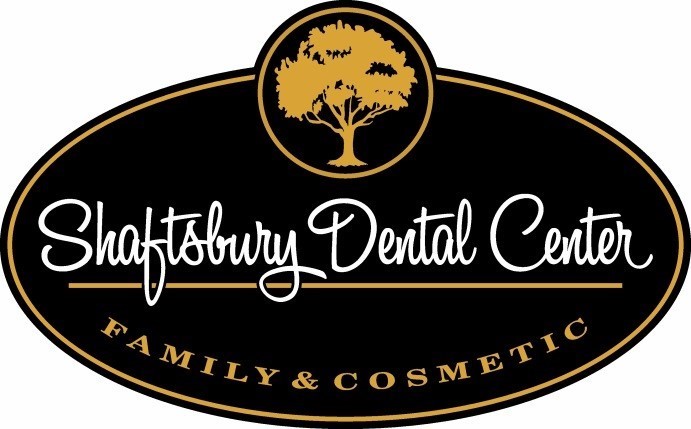 Thank you for selecting our dental health team.We look forward to working with you in maintaining your dental health.Patient Information:                                                              Date: ______________________Patient Name: ________________________________________________________________Birth Date: _________________Male: __Female:__Single:__Married:__Other:__Minor:  Y  NSS#: _____________________________Driver's License #: ___________________________Address:____________________________City:________________ State:_____Zip:________Home Phone#: _________________ Cell#: _________________ Work#: _________________Email Address:______________________________Best way to reach you: _______________Employer: ___________________________________________________________________Emergency Contact:______________________________Phone #:_______________________Other family members seen by us? ________________________________________________How did you hear of us? ________________________________________________________If referred by someone, whom may we thank for the referral? ___________________________Parent/Guardian information (if patient is a minor):Name:___________________________________Relationship to patient: _________________Birth Date:_____________SS#:_________________Driver's License#: __________________Address: _____________________________City:_______________State: ______Zip:______Home Phone#: __________________Cell#: __________________Work#: ________________Email Address: _______________________________________________________________Dental Insurance Information (Primary):Policyholder’s Name:__________________________Birth Date:_________SS#:___________Insurance Company:_________________________________Group#:____________________Employer:_________________________________Policyholders ID#:____________________Patient Relationship to Policyholder: Self:____Child:_____Other:_____Dental Insurance Information (Secondary):Policyholder’s Name:__________________________Birth Date:__________SS#:__________Insurance Company:____________________________________Group#:_________________Employer:___________________________________Policyholders ID#:_________________Patient Relationship to Policyholder: Self:_____Child:_____Other:_____Medical Insurance Information (Primary):Policyholder’s Name:__________________________Birth Date:_________SS#:___________Insurance Company:_________________________________Group#:____________________Employer:_________________________________Policyholders ID#:____________________Patient Relationship to Policyholder: Self:____Child:_____Other:_____Medical Insurance Information (Secondary):Policyholder’s Name:__________________________Birth Date:__________SS#:__________Insurance Company:____________________________________Group#:_________________Employer:___________________________________Policyholders ID#:_________________Patient Relationship to Policyholder: Self:_____Child:_____Other:_____